KVAŠENE ŽEMLJICE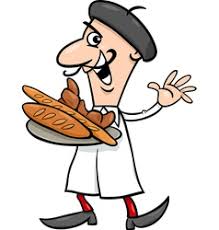 *Suhe sestavine (za kvasec):1kg moke1 kocka kvasa1 jušna žlica sladkorja6 žlic mleka*Mokre sestavine:1 jajce1 mala kisla smetana (180g)1dl olivnega olja (če nimaš kisle smetane, uporabi 2dl olivnega olja)1 jušna žlica soli450ml mlačnega mleka (od tega vzameš 6 žlic za kvasec)*1 jajce za premaz žemljic*Dodatki (po izbiri):- semena (sezam, mak, bučna, mešana…)- sir (riban, v lističih, za pizzo…)- mesnine (šunka, pršut, slanina, hrenovke, klobase…)Oglej si video z navodili in preizkusi se tudi sam/a v pripravi žemljic. Če imaš kakšno vprašanje, se mi oglasi preko e-pošte ali e-asistenta, z veseljem ti bom odgovorila. Fotografije, posnetke, poročilo ali samo sporočilce mi lahko pošlješ po e-pošti na naslov: polona.zerovec@os-franaerjavca.si .Vesela bom vsakega sporočila.  Pri peki in dodatkih uporabi malo domišljije, ne pozabi pa na glavno sestavino vsakega kuharskega recepta… peke so loti z LJUBEZNIJO Dober tek!